КраткосрочныйпроектПДДвразновозрастнойгруппе«Безопасность на дорогах»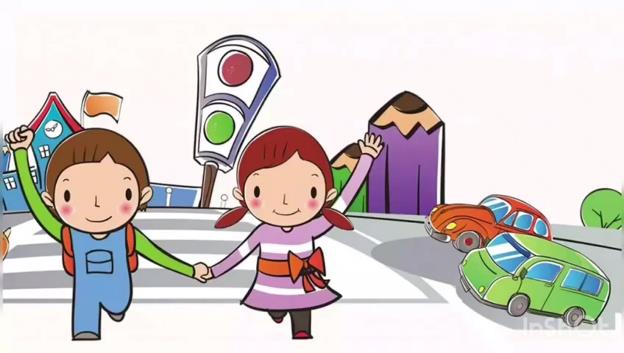 Подготовила: ГребенниковаС.М.Краткосрочный проект по ПДД «Безопасность на дороге» в разновозрастной  группеПроектная деятельностьТема: "Безопасность на  дороге"Тип: творческо-информационный.Возраст: разновозрастная группаВид проекта: КраткосрочныйУчастники проекта: Дети, родители, педагоги.Актуальность:-Актуальность данного проекта обусловлена статистикой свидетельствующей о росте детского дорожно-транспортного травматизма.-Важно не только оберегать ребенка от опасности, но и готовить его к встрече с возможными трудностями, формировать представление о наиболее опасных ситуациях, о необходимости соблюдения мер предосторожности, а также прививать навыки безопасного поведения на улице и в транспорте.-Необходимо отметить, что в ДТП погибают дети дошкольного возраста в силу психофизиологических особенностей и негативного примера взрослых.Цель:-Формировать систему знаний, умений и навыков детей по правилам дорожного движения.-Повторить и закрепить знания о светофорах и сигналов, довести до детей важность сигналов светофора.-Познакомить с правилами перехода проезжей части по регулируемому и нерегулируемому пешеходному переходу.-Знать дорожные знаки: предупреждающие, запрещающие, предписывающие.-Развивать наблюдательность, самостоятельность мышления, внимательность на дорогах.Задачи:Образовательные:- Познакомить детей с правилами дорожного движения, строением улицы и дорожными знаками, предназначенными для водителей и пешеходов;- Научить детей предвидеть опасное событие, уметь по возможности его избегать, а при необходимости действовать;Развивающие:- Развивать осторожность, внимательность, самостоятельность, ответственность и осмотрительность на дороге;- Стимулировать познавательную активность, способствовать развитию коммуникативных навыков;Речевые:- Способствовать развитию речи детей, пополнению активного и пассивного словаря детей.- Развивать связную речь;Воспитательные:- Воспитывать навыки личной безопасности и чувство самосохранения;- Воспитывать чувство ответственности.Методы и формы работы:Работа воспитателя при подготовке к проекту:1. проведение консультаций с родителями2. разработка методических материалов для родительского уголка3. подбор материалов по правилам дорожного движения4. изготовление атрибутов для проведения сюжетно-ролевых игр по ПДД5. изготовление  игр «Разбился дорожный знак»6. рассматривание рисунков, фотографий о дорожных ситуациях7. просмотр видеоматериаловМетоды исследования:1. Непосредственная образовательная деятельность2. Чтение художественной литературы с тематикой ПДД3. Включение в совместную и самостоятельную деятельность детей дидактических, сюжетно ролевых и подвижных игр с тематикой ПДД4. Продуктивная деятельность детей5. Работа с родителями6. Разбор различных дорожных ситуаций, применение полученных знаний на практике7. Использование видеоматериалов по тематике ПДДОжидаемые результаты:Для детей:-сформированности знаний о дорожных знаках;-соблюдение элементарных ПДД;Для родителей:-тесное сотрудничество с педагогами;-расширение педагогической грамотности родителей по вопросам безопасного поведения детей на дорогахПодготовительный этап (1-я неделя)1. Постановка проблемы перед детьми: «Зачем нам знать Правила дорожного движения?»2. Определить продукт проекта:а) знание Правил дорожного движения;3. Обсуждение проблемы, принятие задач: довести до детей важность данной проблемы - «незнание ПДД может привести к беде!»;4. Подбор детской и методической литературы, наглядного материала, дидактических игр, занятий;5. Подготовка материала для продуктивной деятельности;6. Подбор информации через интернет 7. Пополнение предметно-развивающей среды;8. Ознакомление родителей с проектом.Реализация проектаОсновной этапТема: «Безопасность на дороге» (2 неделя)Работа с родителями:Консультации, направленные на актуализацию проблемы дорожной грамотности родителей и детей, а также, необходимости соблюдения ПДД.Разработка и размещение в родительском уголке материалов по ПДД.Памятки: «Безопасность ребёнка в машине», «Безопасный пешеходный переход»Работа с детьми:Непосредственная образовательная деятельность:Беседы:- «Транспорт нашего села»- «Я-пешеход»Продуктивная деятельность:- рисование «Хожу по правилам», «Мой транспорт». Раскрашивание раскрасок по ПДД.Лепка (пластилинография) - «Веселый светофор»- Загадки, считалки о ПДДЧтение художественной литературы:- Н. Носов «Автомобиль»- С. Михалков «Светофор», «Моя улица», «Шагая осторожно»- С. Волков «Про правила дорожного движения»- Г. Демыкина «Песенка дорожных знаков»- А. Сидорова «Правила дорожного движения для детей»Дидактические игры:- «Лото «Дорожные знаки»»- «Собери знак»- «Разбился  дорожный знак»- «Дорожная азбука»- «Узнай по описанию»- «Отгадывание загадок»Подвижные игры:- «Воробушки  и автомобили»- «Светофор»Сюжетно-ролевые игры:- «Мы пешеходы»- Придумывание дорожных ситуацийПросмотр мультфильма «Азбука безопасности Смешариков».Совершенствование предметно-развивающей среды:1. Изготовление дидактической игры «Разбился дорожный знак»2. Развлечение с детьми «Яга изучает ПДД»Заключительный этап 1. Консультация для родителей «Обучение детей правилам дорожного движения»;2.Создание видеоролика «Безопасность на дороге»Полученные результаты:- Разработанный краткосрочный план работы с детьми подготовительной к школе группы и их родителями в рамках ознакомления с правилами дорожного движения выполнен, поставленные в начале проекта задачи достигнуты.- Дети знают дорожные знаки: предупреждающие, запрещающие, предписывающие.- Усвоены правила перехода проезжей части по регулируемому и нерегулируемому пешеходному переходу.- После реализации проекта у большинства детей появилось правильное понимание значимости соблюдения ПДД.                                                                        Приложение Сценарий развлечения для детей разновозрастной  группы«Яга изучает ПДД»Цель:Формирование знаний, умений и практических навыков безопасного поведения на дороге и улице.Задачи:1) Закрепить знания об опасностях, которые ждут детей на улице, о сигналах светофора, умение различать и понимать значение некоторых дорожных знаков.2) Закрепить знания детей о транспорте, о видах транспорта.3) Совершенствовать навыки поведения на дороге через изучение знаков дорожного движения.4) Воспитывать у детей уважительное отношение к правилам дорожного движения и желание следовать им, культуру поведения с целью предупреждения детского дорожно-транспортного травматизма.Оборудование: костюм Бабы Яги, светофор, дорожные знаки, цветные рули, шары: красные, желтые, зеленые, дорожные знаки,Ход развлеченияДети под музыку имитируют езду на автомобилях.(В зал залетает баба Яга)Баба Яга: Посадку давай! Расступись! Щас собью, раздавлю! Видишь, я лечу! - обращается к ведущей.Ведущая: Бабушка, куда же вы летите?Баба Яга: Я к своему другу Змею Горынычу. А куда я попала, в какой город?Дети: Магнитогорск.Баба Яга: А это в Америке.Дети: в России.Ведущая: Вы чуть меня не сбили. Почему нарушаете правила дорожного движения?Баба Яга: Какие правила? Они только мешают!Воспитатель: Без правил нельзя, на дороге может случиться беда!А вы знаете, уважаемая Баба Яга, кто самый главный на дороге?Он глазищами моргает неустанно день и ночь.И машинам помогает и тебе бы смог помочь.Баба Яга: Да это же змей Горыныч!Воспитатель: А, вот и не правильно! Подскажите ребята (светофор)Баба Яга: Да, недавно летала через дорогу, а на меня трёхглазый дракон…Ну, я себя в обиду не дала! Метлой отбилась!Так его стукнула, что он рассыпался от страха.Баба Яга: (достаёт из кармана 3 глаза светофора) Вот посмотрите, что от него осталось!Воспитатель: Б.Я, это не Дракон. Это был светофор. Светофор-это прибор, который показывает когда можно идти и ехать, а когда нужно стоять. А вот и наш светофор (надевает накидку светофора на ребенка).Светофор (ребенок) читает стихотворениеСветит красный светофор:Нет проезда – стой шофер!Светит желтый – значит жди,Свет зеленый впереди.Шофер нажимает на педальИ машина мчится вдаль.Ведущая предлагает игру: «Собери светофор»Правила игры: детям предоставляется черно-белый макет светофора и цветные карточки с сигналами светофора. Задача разложить карточки в правильном порядке, рассказать значения каждого цвета.Баба Яга предлагает поиграть в игру «Веселый светофор».Правила игры:Красный –грозят пальцемЖелтый- руки опущеныЗеленый – шагают на местеВоспитатель: Ребята, где ходят пешеходы? Настоящие пешеходы ходят по тротуару. Запомни, Б.Я, и вы, ребята: ходить по проезжей части нельзя, это опасно для жизни!Воспитатель: Ой, ребята,посмотрите, кто к нам идет. Как тебя зовут?Таня: меня зовут Таня.Воспитатель: Что с тобой случилось, Таня? Почему ты плачешь?Таня: У меня лопнул мяч. Я игралана дороге, и мой мячик попал под машину.Воспитатель: Да, очень жалко твой мячик,Таня. Но разве можно играть на дороге? Ребята, как вы думаете, можно ли играть с мячом прямо на дороге?Воспитатель: Правильно, нельзя! Нужно играть мячиком на специальной площадке или во дворе. Таня, ты знакома с правилами дорожного движения.Таня: Нет, что это такое, правила дорожного движения?Воспитатель: А хочешь, Таня,  мы возьмем тебя с собой и научим тебя правилам дорожного движения?Таня: Да, очень хочу!Воспитатель: Тогда пойдем с нами!Воспитатель: Ты, Таня, еще маленькая и совсем не знаешь, как нужно вести себя у дороги. Давай я  расскажу. И тебе Бабушка тоже стоило бы внимательно послушать!Дорога – это проезжая часть, где ездят машины. Подойдя к дороге, переходить ее можно только держась за руку взрослого, не бегать и не прыгать.Воспитатель: А если я захочу перейти на другую сторону улицы, в этом случае тебе поможет пешеходный переход. Пешеходный переход- это место, по которому пешеход может переходить дорогу. Дорожка, похожая на полосатую лошадку зебру.Воспитатель: Давайте мы с вами поиграем в пешеходов и водителей.Игра «Пешеходный переход»(Звучит контрастная музыка. Девочки с куклами, колясками переходят дорогу, мальчики с рулём в руках их пропускают. Музыка меняется, мальчики проезжают) Таня  переходит дорогу вместе с девочками.)Таня: Спасибо вам, ребята! Теперь я поняла! Если мне нужно перейти через дорогу, то я пойду по пешеходному переходу!Воспитатель: Вот теперь, Таня, ты знаешь, что такое пешеходный переход.пешеходный переход это место где люди могут спокойно перейти проезжую часть!Воспитатель: А сейчас, ребята, чтобы Тане и Бабушке Яге было понятней поиграем в игру. Игра «Наш друг светофор».Сегодня светофор у нас Ваня. Когда он поднимет красный кружочек, это значит, что вы должны стоять на месте, держать рули в руке. А когда поднимет желтый кружок – нужно приготовиться, руль держать двумя руками, заводить мотор и ждать когда загорится зеленый кружок. Когда вы увидите круг зелёного цвета, то можно ехать.Баба Яга: Спасибо вам, ребята. Теперь я буду на дороге соблюдать правила дорожного движения! Таня, а ты будешь?  (ответ ребенка)Баба Яга: Ребята , я хочу с Вами поиграть! А вы со мной?«Это я, это все мои друзья»Правила игры: если дети поступают согласно правилам дорожного движения, то дружно отвечают: «Это я, это я, это все мои друзья», а если нет – то молчат.1. Кто из вас идет вперед, только там где переход?2. Кто летит вперед так скоро, что не видит светофора?3. Знает кто, что свет зеленый, означает, путь открыт.4. Кто вблизи проезжей части весело гоняет мячик?5. Кто машины пропускает, правила дорожного движения все соблюдает?6. Кто в автобусе тесном уступает старшим место?7. Кто бежит на красный свет?8. Чтоб проветриться в автобусе немножко, и голову и туловище высунул в окошко?Баба Яга: Ну что ж, ребята, вы молодцы! А мне, действительно надо много, много учиться, для того чтобы много, много знать.Воспитатель: Да, Баба Яга, я с тобой согласна, наши дети молодцы. Они хорошо усвоили все правила дорожного движения и тебя сегодня многому научили.Баба Яга: Все поняла. Спасибо вам, ребята. Мне пора возвращаться.Баба Яга на метле «вылетает».Воспитатель: Чтобы никогда не попадать в сложные положения,Надо знать и соблюдать (вместе с Таней) правила дорожного движения!Сборник загадок«Пешеходные» загадкипо правилам дорожного движение для детей 4-5 летЧто за странная лошадкаПосреди  легла дорог?Знает каждый пешеход,Это…(Пешеходный переход)***Знает пешеход,Жизнь - здоровье сбережет!Если главную дорогу перейдетЧерез…(Пешеходный переход)***Что за странный знак такой,В треугольнике живет?Чтоб дорогу перейти,Влево, вправо посмотри.Свет зелёный говорит:- «Проходите, путь открыт!» (Пешеходный переход)***Если ты спешишь в пути,Чтоб дорогу перейти,Так иди, где весь народГде есть знак…(Пешеходный переход)
***По тротуару дети шли,И к перекрестку подошли,Черно – белые полоскиТут как тутУгадайте, как их зовут?  (Пешеходный переход)***Посмотрите, посмотритеДомик катится с людьми.Если очень захотитеЗаходите в дом и вы.Место вам найдется тутОтправляйся в долгий путь.  (Автобус)***Что за домик-теремок?Он людей в себе везет.Есть колеса, окна, двери, крышаЕдут в нем Андрей и Миша.Угадай скорей дружок,Как зовут домик-теремок? (Автобус)***Окна светлые кругом,Что за чудо-дом.Носит обувь из резины,И питается бензином.Едет, едет, мчитсяКак же здорово в нем прокатиться. (Автобус)***По дороге я качу,И педалями кручу.Что за чудо – техники предмет,По дороге едет…(Велосипед)***День рождения у меняЯ подарки принимаю.Подарили мне коняУ него – два колесаИ седло на раме.Две педали есть внизуКрутят их ногами.  (Велосипед)***Строим, строим новый дом,И жильцов поселим в нем.А помог в этом намСтроительный …(Подъемный кран)***Я лениться, друзья, не люблю,Все кирпичи наверх подниму.Я работник очень важный,Строю дом многоэтажный.Стройся, стройся новый домПоселим туда жильцов. (Подъемный кран)***Длинной шеей поверчуГруз тяжелый подхвачу.Кирпичи я поднимаюЧеловеку помогаю.Где прикажут, положу,Груз, который я несу.  (Подъемный кран)***У него окошка три,При переходе на них посмотри.Все время будь внимательнымИ помни наперед:Свои имеет правилаШофер и пешеход.  (Светофор)***Красный цвет – замри,Желтый - подожди,А зелёный говорит:- Проходите, путь открыт!  (Светофор)***Он стоит у перехода,Помогает пешеходам.Когда стоять, когда идти,Чтоб дорогу перейти. (Светофор)***Пешеходам помогаетКак дорогу перейти.Он сигналами моргает,Помогает им в пути. (Светофор)***Я стою  на перекресткеЗдесь я главный генералГоворю, моргая глазом,Чтоб никто не опоздал.(Светофор)***Кто же здесь стоит?На пешеходов он глядитИ  моргает одним глазомСтой, иди он говорит.(Светофор)***Знает Мишка пешеход,Если красный – он стоит,Желтый – приготовиться,А  зелёный – Мишка иди,Счастливого пути!Мишка, Мишка, подскажи,Кто помощник твой в пути? (Светофор)***Горит и день и ночь,Зеленый, желтый, красный,Чтоб  тебе помочьПуть перейти опасный. (Светофор)ОБУЧАЙТЕ ДЕТЕЙ ПРАВИЛАМ ДОРОЖНОГО ДВИЖЕНИЯ.            Каждый год в нашей стране строятся благоустроенные автомобильные дороги, растёт поток грузов, выпускается большое количество автобусов, грузовых и легковых автомобилей. Высокие скорости и интенсивность движения требуют от водителей транспортных средств и пешеходов чёткости и внимания. Дисциплина, осторожность и строгое соблюдение правил дорожного движения всеми водителями и пешеходами – основа безопасности движения на улице.             Из участников движения самые недисциплинированные, - пешеходы. Несчастные случаи происходят на улице потому, что дети не знают правил движения или нарушают их, не осознавая опасных последствий. Поэтому очень важно воспитывать у детей чувство ответственности за своё поведение на улице, добиваться, чтобы соблюдение правил дорожного движения стало для них привычкой. Эта задача всей общественности и в первую очередь дошкольных учреждений и родителей.               Только единые требования, предъявляемые к детям со стороны педагогов и родителей, будут способствовать успешному овладению детьми азбукой дорожного движения.               Родители должны знать о причинах дорожно-транспортных происшествий. Должны знать, что ребёнок учится законам дороги прежде всего на примере взрослых. Как вести себя в соответствии с правилами дорожного движения, - главный фактор воспитания и дисциплинированного поведения на улице. Родители- активные помощники педагогов в формировании у ребёнка дисциплинированного поведения на улице, при соблюдении ими правил безопасности.               Все правила ребёнок усвоит более прочно, если его знакомят с правилами дорожного движения систематически, ненавязчиво. Находясь с ребёнком на улице, полезно объяснять ему всё, что происходит на дорогах с транспортом, пешеходами. Например, почему в данный момент нельзя перейти улицу, какие правила существуют для пешеходов и автомобилей.                Помните! Ребёнок учится законам поведения на улице и уважению к этим законам. Беря пример с вас, родителей. Пусть ваш пример учит дисциплинированному поведению на улице не только ваших. Но и других детей. Старайтесь сделать всё возможное, чтобы оградить детей от несчастных случаев.    Своевременно обучайте детей умению ориентироваться в дорожной ситуации, воспитывайте у ребёнка потребность быть дисциплинированным и внимательным на улице. Осторожным и осмотрительным.          Помните! Нарушая правила дорожного движения, вы как бы негласно разрешаете нарушать их своим детям!         Учите ребёнка: - не спешить при переходе улицы;                                       - переходить дорогу только тогда, когда обзору никто не мешает;                                       Прежде чем перейти, дождитесь, чтобы транспорт отъехал от остановки,                                        Тогда обзор улицы не будет ограничен. Часто приводит к несчастному случаю                                    неосторожный переход улицы из-за стоящего транспорта.Воспитывайте у ребёнка умение быть бдительным и внимательным на улице. Так, оказавшись рядом со стоящим автобусом, предложите ребёнку остановиться, внимательно осмотреться, не приближается ли машина. Объясните ему, какая опасность может ожидать пешехода, если он внезапно выходит из-за стоящего транспорта на проезжую часть улицы. Пешеход не видит идущий транспорт, водители не видят пешеходов.         Большую помощь в закреплении знаний дорожного движения вам окажут игры. Сделайте из кубиков и разноцветной бумаги дома, тротуары и мостовые, пешеходов, игрушечный транспорт. На таком макете вы можете с ребёнком разыграть различные дорожные ситуации, благодаря которым он более прочно и осмысленно освоит правила поведения на улице. Используйте прогулку с детьми для объяснения им правил безопасности на улицах:- понаблюдайте за работой светофор, обратите внимание ребёнка на связь между цветами на светофоре и движением машин и пешеходов;- Покажите ребёнку знаки, указатели дорожного движения, расскажите об их значении;- Предложите ребёнку самому найти дорогу домой, когда берёте его с собой, отправляясь в магазин, гулять и т.п.-Чаще обращайтесь к ребёнку во время движения по улице с вопросами, как, по его мнению, следует поступать на улице в том или ином случае, что означает тот или иной знак;- Объясните детям своё поведение на улице; причину остановок на тротуаре для обзора дороги, выбор места для перехода дороги, свои действия в разных ситуациях.                              Ребята должны знать:1.Где должны ходить пешеходы;2. Почему нельзя ходить проезжей части;3. Как надо переходить улицу;4.Где нужно остановиться, если не успели закончить переход;5. Где нужно ожидать трамвай, троллейбус, автобус.6. Как надо обходить стоящий трамвай, троллейбус, автобус;7. Как надо идти по загородной дороге;8. Как переходят загородную дорогу;9. Почему опасно переходить улицу перед близко идущим транспортом;10. Где можно играть на улице;11. Что означают сигналы светофора;12. Что такое «перекрёсток».Для закрепления знаний детей о правилах дорожного движения и сигналах светофора: используйте:- Настольные игры: «Мы едем по улице», «Знаки на дорогах», «Учись вождению», «Юные водители», «Твои знакомые», «Говорящие знаки», «Светофор».- Детские художественные произведения с последующей беседой о прочитанном: «Скверная история», «Дядя Стёпа – милиционер» С.Михалкова ;  «Знакомьтесь – автомобиль», «Законы улиц и дорог», «Дорожная грамота»Я.Пишумова;  «Красный, жёлтый, зелёный»  А.Дорохова и др.- Альбомы для раскрашивания: «Дорожная грамота», «Еду, еду, еду», знакомящие с дорожными знаками, их значением.    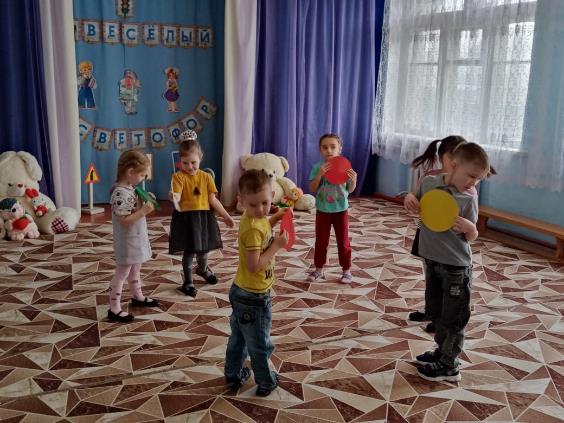 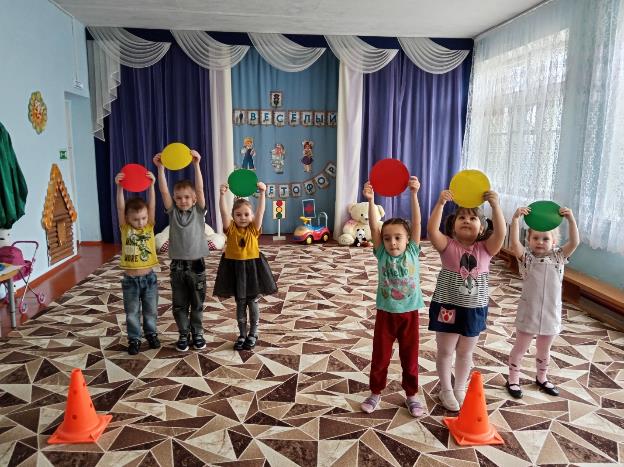 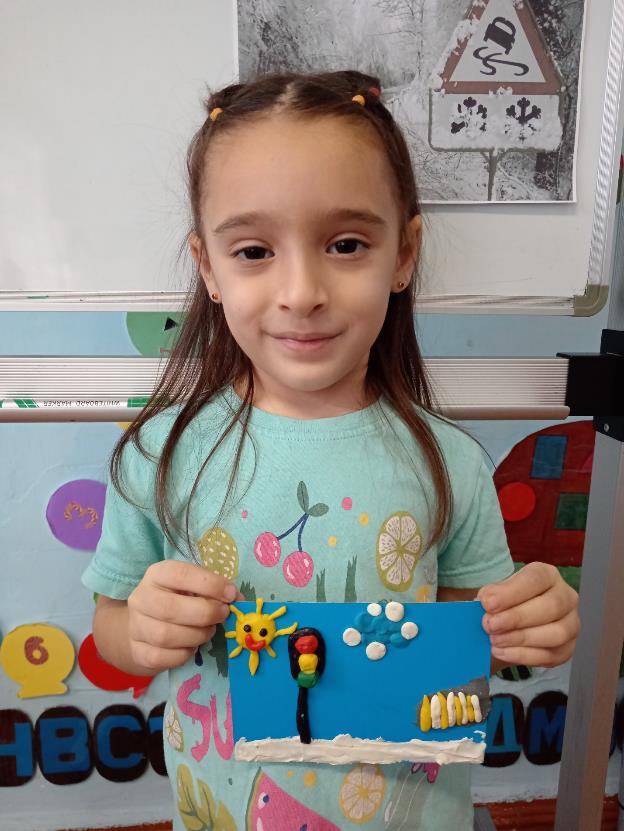 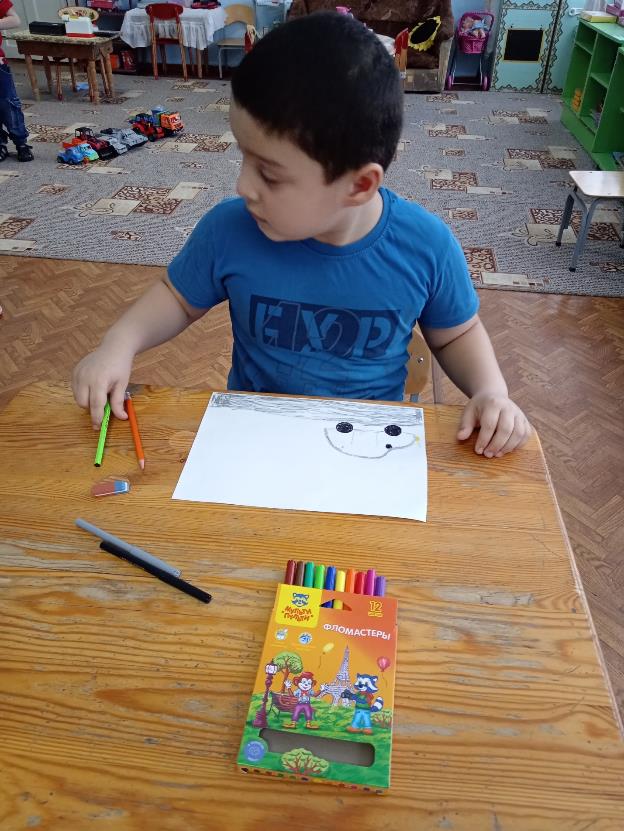 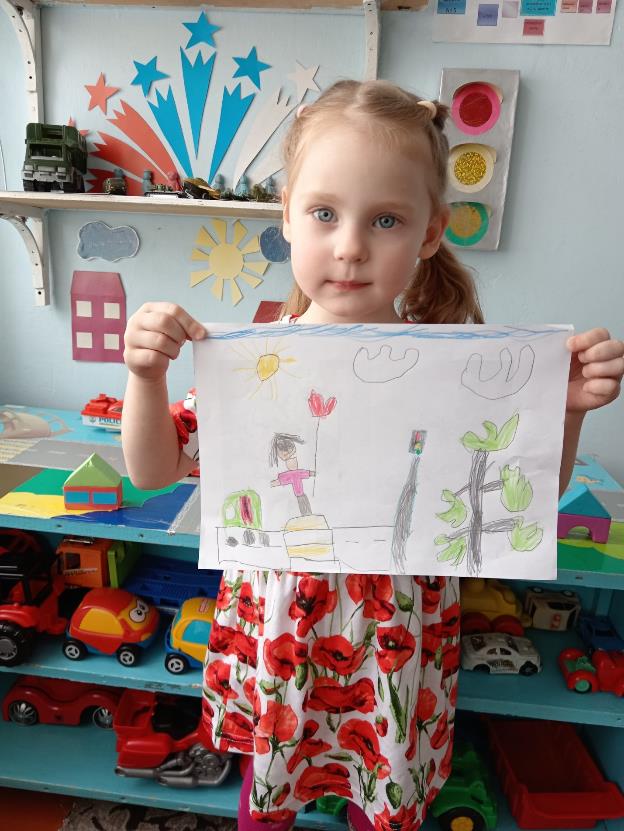 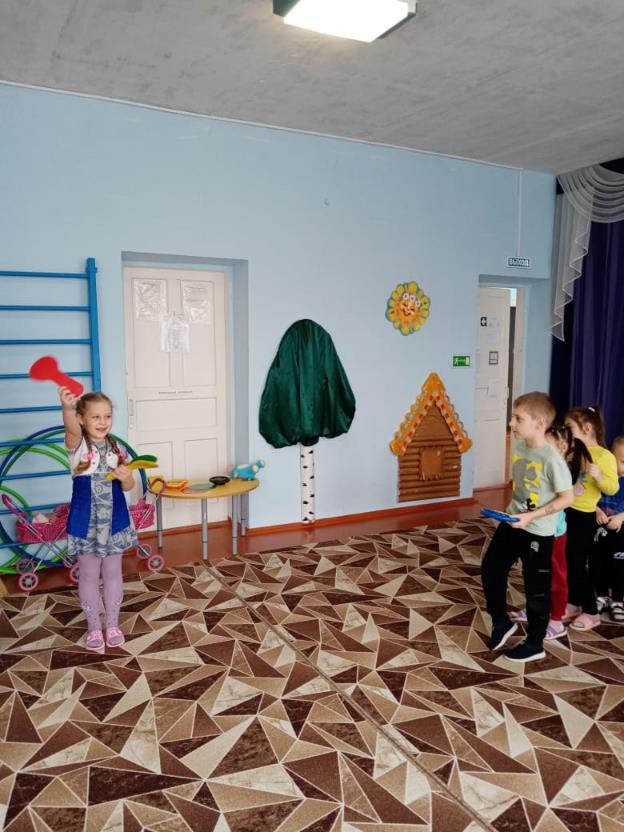 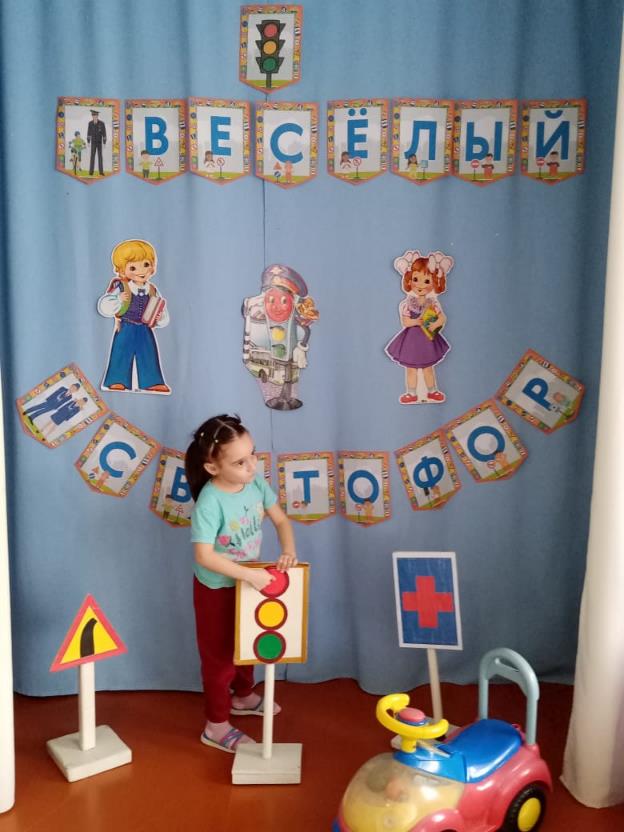 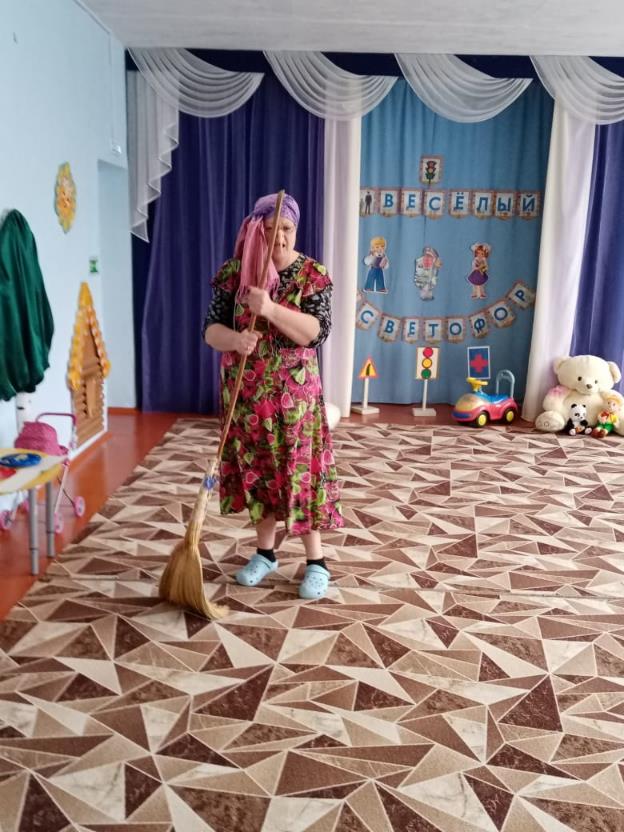 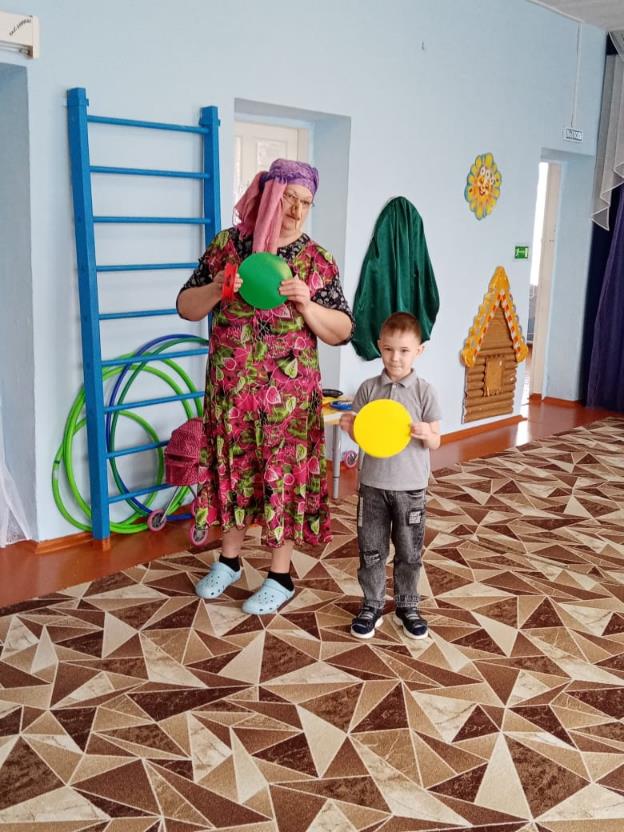 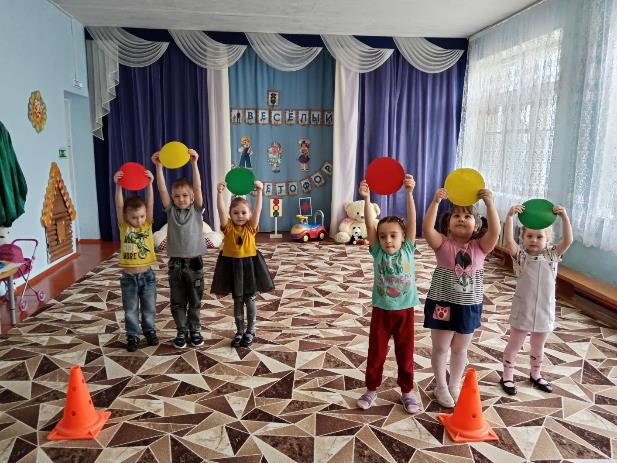 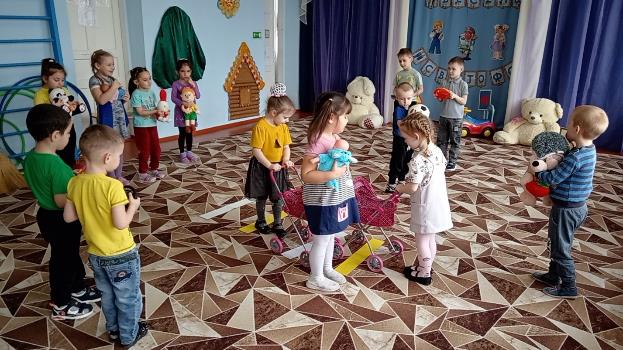 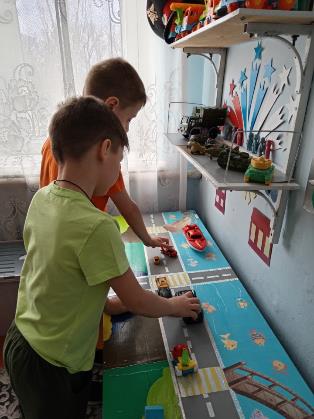 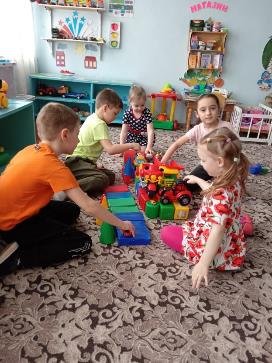 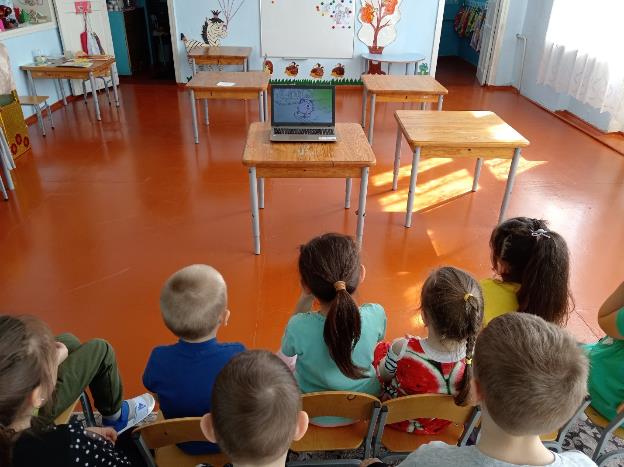 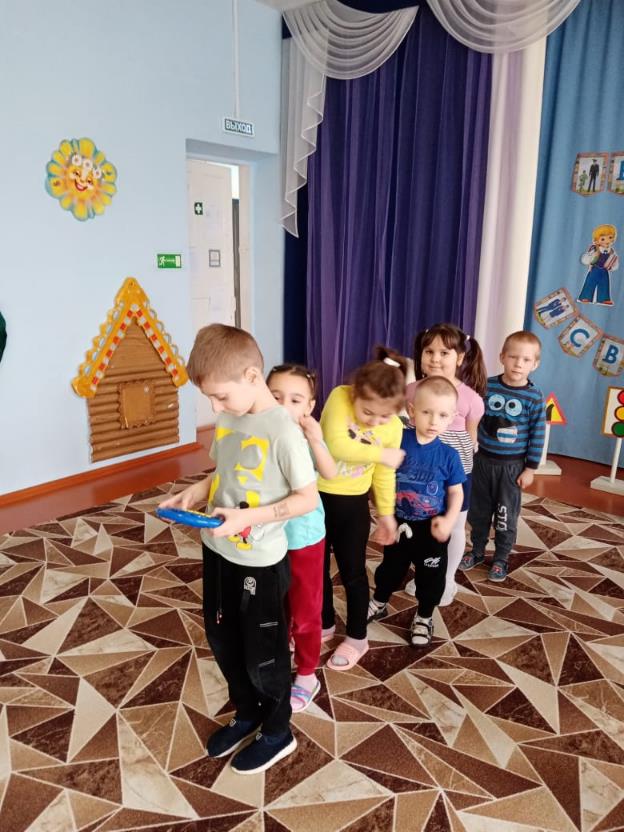 